Green, Green Grass Of HomeClaude “Curly” Putman, Jr. 1965 (as recorded by Tom Jones 1966)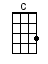 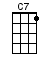 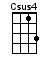 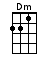 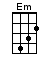 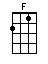 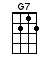 INTRO:  / 1 2 3 4 / [C] / [Csus4] / [C] / [G7]The [C] old home town looks the sameAs I [F] step down from the [C] trainAnd there to [C] meet me, is my mama and [G7] papa [G7]Down the [C] road I look, and [C7] there runs Mary[F] Hair of gold, and [F] lips like [Em] cher-[Dm]riesIt’s [C] good to touch, the [G7] green, green grass of [C] home [Csus4] / [C]CHORUS:[F] Yes [G7] they’ll [C] all come to [C7] meet meArms [F] reaching, smiling [F] sweetly [Em] [Dm]It’s [C] good to touch the [G7] green, green grass of [C] home [G7]The [C] old house is still standingThough the [F] paint is cracked and [C] dryAnd there’s that [C] old oak tree, that I used to [G7] play on [G7]Down the [C] lane I walk, with [C7] my sweet Mary[F] Hair of gold, and [F] lips like [Em] cher-[Dm]riesIt’s [C] good to touch, the [G7] green, green grass of [C] home [C][C] Then I awake and look a-[C]round me[F] At four grey walls that [C] surround me[C] And I realize [C] yes, I was only [G7] dreaming [G7]For there’s a [C] guard and there’s a [C7] sad old padre[F] Arm in arm, we’ll [F] walk at [Em] day-[Dm]breakA-[C]gain I’ll touch, the [G7] green, green grass of [C] home [Csus4] / [C]CHORUS:[F] Yes [G7] they’ll [C] all come to [C7] see meIn the [F] shade, of that [F] old oak tree as they [C] lay me‘Neath the [G7] green, green grass of [C] home [Csus4] / [C]www.bytownukulele.ca